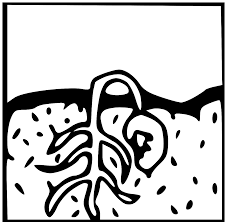 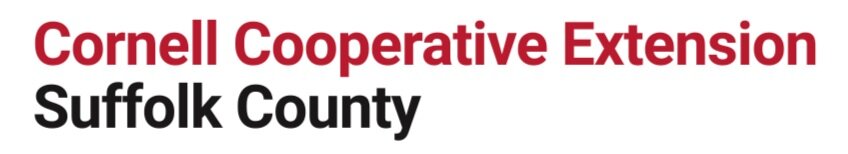 WINTER SEED SOWINGAn easy way to start seeds OUTDOORS in January, February & March	    SEEDS  (Hundreds of seeds available in catalogs & displays. A few are listed below.)Annuals: marigolds, cosmos, calendula, salvia, celosia, zinniasPerennials: black eyed susans, bee balm, daisies, echinacea, coreopsisVegetables: lettuce, arugula, tomatoes, cucumbers, peppers, eggplant          SOIL (GROWING MEDIUM)No garden soil, bagged soil, or compost to avoid DAMPING OFFPotting MIX: excellent      Potting Soil: very good          CONTAINERSFIND clear or semi transparent containers deep enough to hold 2-3 inches of potting mix. (Recycle milk jugs, juice, water containers, produce and takeout clamshells)RINSE/CLEANMake 4-5 drainage holes in bottom. Make holes in top/ take off capCut an opening about 2 inches ABOVE where potting mix will beMoisten potting mix. Place in containerPlant seeds (depth related to size, earliest to transplant first)Tape cut openingLABEL container 9. Set OUTSIDE. Needs sun, rain/snow, good drainage, secure spot so not blown over by the wind    Seedlings will emerge in spring. Be patient. Transplant to the garden when temperatures outside are favorable for that plant Community Horticulture        Roxanne Zimmer       rz378@cornell.edu